Aftercare Funding Programme 2022Application formPlease ensure you have read the Aftercare Funding Programme guidance document before completing the application form.  When complete, email to commissioning@gambleaware.org along with supporting documents and completed budget sheet. EligibilityThe following are the key criteria for this fund. Please tick to confirm your eligibility:  The proposalThe approachMonitoring, evaluation and learning Budget Please ensure you complete the budget form and attach alongside your application. 6. 	Organisation details You will be asked for your Public Liability Insurance Certificate if your application is successful. 7. Your partners (please skip for applications without partners)Please copy and complete above boxes for any additional partners. 8. Declaration and contact details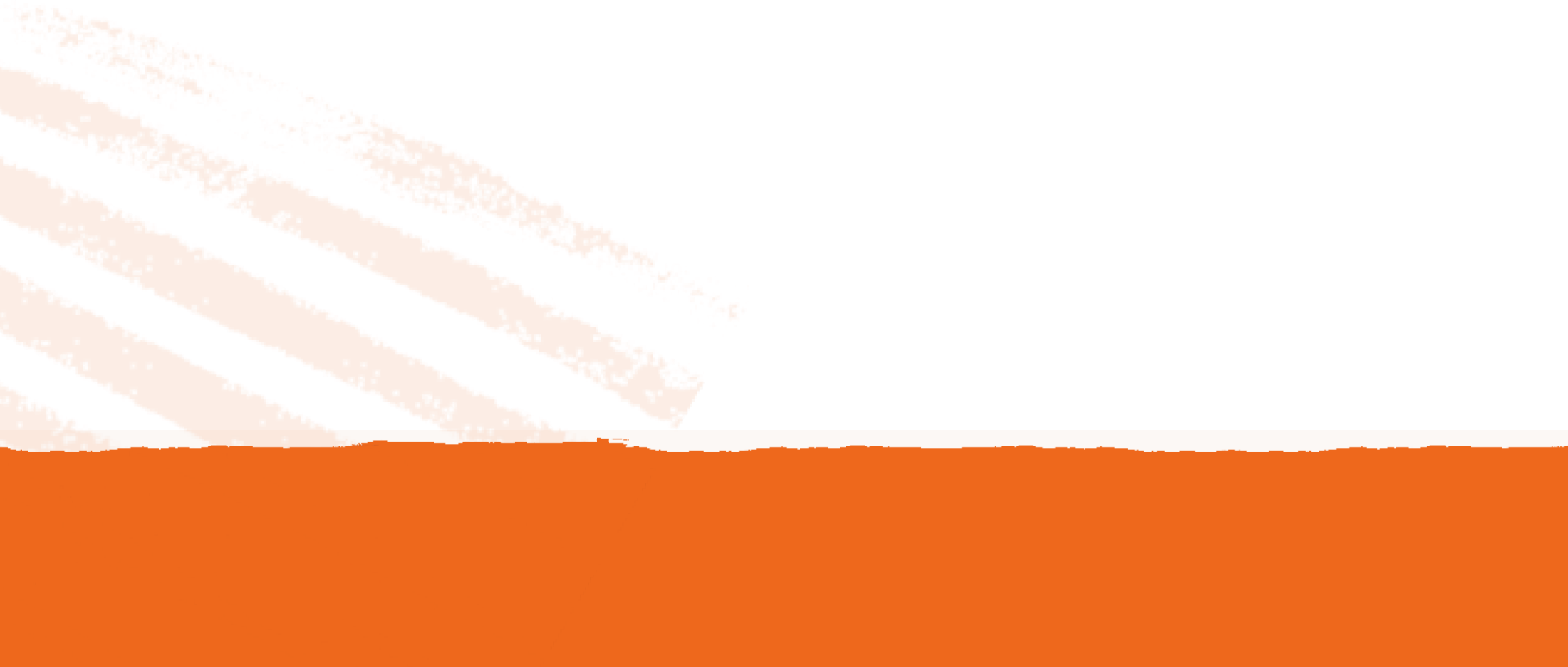 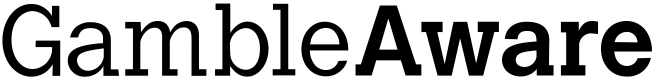 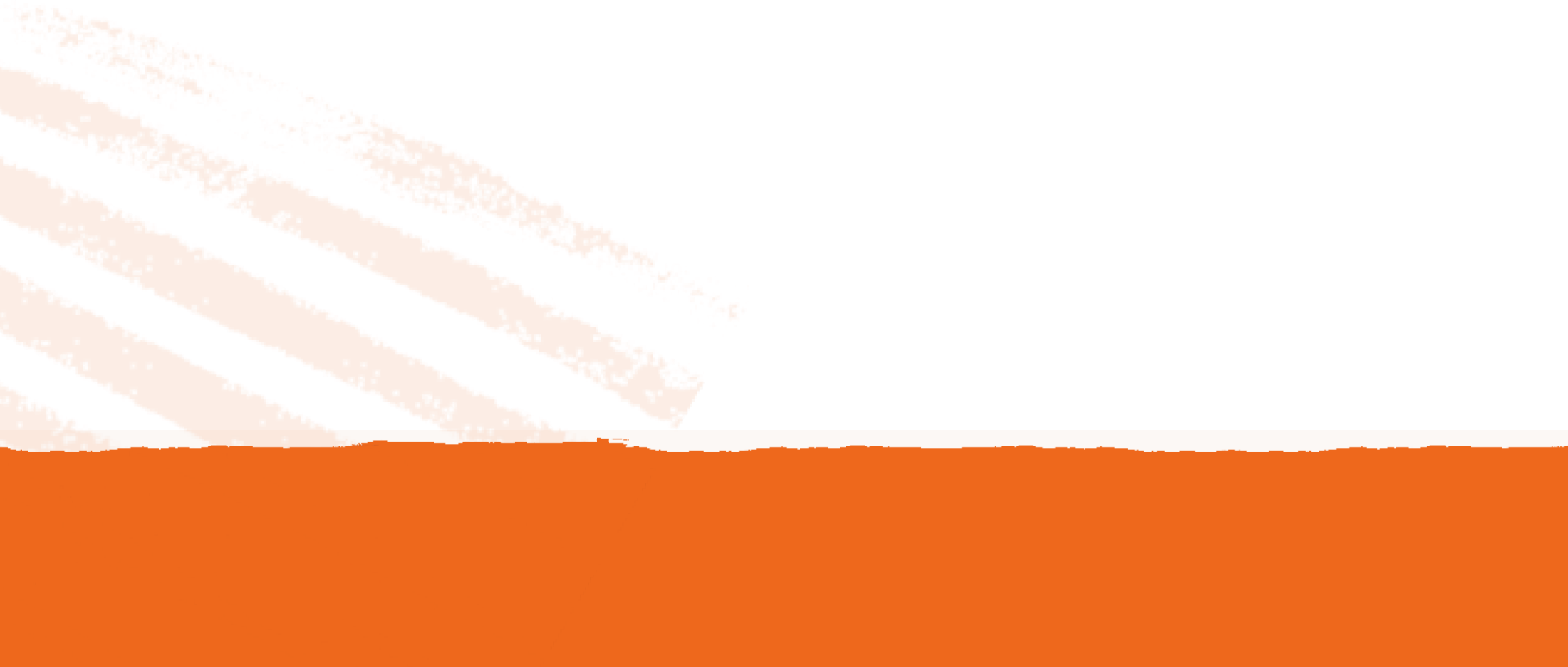 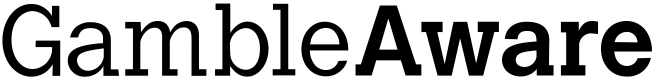  Eligibility criteria Eligibility criteria1.11.1The impact of the activity and any direct delivery of services is in England, Scotland or Wales.  The impact of the activity and any direct delivery of services is in England, Scotland or Wales.  1.21.2The activities will not include evangelising or proselytising (preaching, spreading, or attempting to convert people to one’s own belief or religious views). The activities will not include evangelising or proselytising (preaching, spreading, or attempting to convert people to one’s own belief or religious views). 1.31.3Your organisation does not adopt a partisan political stance or activities which are party political. Your organisation does not adopt a partisan political stance or activities which are party political. 1.41.4You are an incorporated organisation with a board of Trustees or Directors (ideally three unrelated people). You are an incorporated organisation with a board of Trustees or Directors (ideally three unrelated people). 1.51.5You have not requested more than 50% of your previous year’s turnover (please see guidance notes on this). You have not requested more than 50% of your previous year’s turnover (please see guidance notes on this). 1.61.6The focus of the project is about people who are in recovery from gambling harm (including   affected others), rather than the initial treatment/support to reduce gambling or early intervention and education. The focus of the project is about people who are in recovery from gambling harm (including   affected others), rather than the initial treatment/support to reduce gambling or early intervention and education. 2.1 Organisation name2.1 Organisation name2.1 Organisation name2.2 Title of your project 2.2 Title of your project 2.2 Title of your project 2.3 Please provide a brief description of the proposed project (300 words) 2.3 Please provide a brief description of the proposed project (300 words) 2.3 Please provide a brief description of the proposed project (300 words) 2.4 Please describe the need for the project. Please include any supporting statistics from any local or national research, or from your own evidence (500 words) 2.4 Please describe the need for the project. Please include any supporting statistics from any local or national research, or from your own evidence (500 words) 2.4 Please describe the need for the project. Please include any supporting statistics from any local or national research, or from your own evidence (500 words) 2.5 People benefitting 2.5 People benefitting 2.5 People benefitting Types of people benefitting Who is included in this figure? (50 words) Total number of people People experiencing gambling harm directly Affected others who have experienced gambling harm Front line workers (this includes professionals delivering services or support to individuals) Other groups benefitting directly 3.1 What activities will be involved in the delivery of the project? (500 words) 3.2 Why do you think this approach will be effective? (300 words)  3.3 Who will be involved in delivering the activities and what will they do? (300 words)  3.4 How were people with lived experience involved in developing this work? (300 words) 3.5 Please outline how you intend to collaborate within and across the system to achieve joined up care for individuals. Please include how you intend to work and/or integrate with/alongside existing GambleAware funded provision, in particular the National Gambling Treatment Service (NGTS) (300 words).4.1 Please select at least one outcome, and no more than three. These will be the primary outcomes you will be asked to report against throughout the project. These can relate to anyone that has experienced gambling harm, whether that is a person who has gambled or an affected other. All the outcomes will be contributing towards the overarching aim of improving recovery capital, to help sustain recovery. 4.1 Please select at least one outcome, and no more than three. These will be the primary outcomes you will be asked to report against throughout the project. These can relate to anyone that has experienced gambling harm, whether that is a person who has gambled or an affected other. All the outcomes will be contributing towards the overarching aim of improving recovery capital, to help sustain recovery.  Improved mental health and wellbeing   Increased positive personal networks of support Improved self-image (including, but not limited to, reducing stigma) Increased practical skills including, but not limited to, financial and employability skills  Increased confidence and self-belief in ability to accomplish goals (self-efficacy) Increased knowledge about relevant supports available for those who experienced gambling harms and among their support networks.  4.2 What do you want to learn and how will you do this? (300 words) 4.3 What are the key challenges or risks you have identified and how will these be overcome? (300 words) 4.4 Please describe if/how the project is scalable (100 words) 5.1 How much funding are you requesting? 5.2 Length of project 6.1 Your organisation 6.1 Your organisation What is the purpose of your organisation and why is your organisation well placed to carry out this work? (300 words).What is the purpose of your organisation and why is your organisation well placed to carry out this work? (300 words).Date your organisation was established Legal status Registration body Registration number Is your organisation affiliated with any other organisation?  Yes No Affiliated organisation name(s) How many people work at your organisation?Full-time paid staff Part-time paid staff Sessional paid staff Volunteers (full-time equivalent)  6.2 Your organisation’s finances 6.2 Your organisation’s finances 6.2 Your organisation’s finances 6.2 Your organisation’s finances 6.2 Your organisation’s finances Please provide the following figures for your organisation's most recent full financial year (21/22), and the previous year (20/21). Please attach audited accounts, if available. If they are not available, please add a line of explanation. Please provide the following figures for your organisation's most recent full financial year (21/22), and the previous year (20/21). Please attach audited accounts, if available. If they are not available, please add a line of explanation. Please provide the following figures for your organisation's most recent full financial year (21/22), and the previous year (20/21). Please attach audited accounts, if available. If they are not available, please add a line of explanation. Please provide the following figures for your organisation's most recent full financial year (21/22), and the previous year (20/21). Please attach audited accounts, if available. If they are not available, please add a line of explanation. Please provide the following figures for your organisation's most recent full financial year (21/22), and the previous year (20/21). Please attach audited accounts, if available. If they are not available, please add a line of explanation. YearIncomeExpenditureTotal reservesUnrestricted reserves6.3 Please provide your current assets and liabilities from your latest set of management accounts 6.3 Please provide your current assets and liabilities from your latest set of management accounts Current assets Current liabilities 6.4 Accounts  6.4 Accounts  Please include details of the accountant/auditor who verified your most recent accounts. Please include details of the accountant/auditor who verified your most recent accounts. First name Last name Accountancy/audit firm Address 1 Address 2 Address 3 Town/city Postcode Telephone number Email address Relevant professional body and qualification Qualification number Is membership current? Yes No 6.5 Board member details 6.5 Board member details 6.5 Board member details 6.5 Board member details First nameLast nameRole and experienceRole and experience6.6 Please provide a brief overview of your financial management procedures which help to ensure good governance e.g. segregation of duties, delegation of authority, authorisation limits etc (300 words).6.6 Please provide a brief overview of your financial management procedures which help to ensure good governance e.g. segregation of duties, delegation of authority, authorisation limits etc (300 words).6.6 Please provide a brief overview of your financial management procedures which help to ensure good governance e.g. segregation of duties, delegation of authority, authorisation limits etc (300 words).6.7 Supporting documents 6.7 Supporting documents Do you have a safeguarding policy/child protection policy/protection of vulnerable adults policy? If so, please attach to your application Yes No Do you have a diversity policy? If so, please attach to your application Yes  No Please attach your constitution or memorandum and articles of association Please attach your last set of annual accounts, or if you do not have a full set, please attach a 12-month cash flow forecast 7.1 Partner details 7.1 Partner details 7.1 Partner details Partner name Partner name What is the purpose of this organisation and what is it most proud of in its history? Why is it well placed to carry out this work? What is the purpose of this organisation and what is it most proud of in its history? Why is it well placed to carry out this work? What is the purpose of this organisation and what is it most proud of in its history? Why is it well placed to carry out this work? Date organisation was established Legal status Registration body Registration number Is this organisation affiliated with any other organisation?  Yes No Yes No Affiliated organisation name(s) How many people work for this organisation Paid staff (full-time equivalent) Part-time paid staff Sessional paid staff Volunteers (full-time equivalent)  7.2 Partner contact 7.2 Partner contact Partner contact name Partner contact email Partner contact job title 7.3 Partner finances 7.3 Partner finances 7.3 Partner finances 7.3 Partner finances 7.3 Partner finances Please provide the following figures for the organisation's most recent full financial year, and the previous year.Please provide the following figures for the organisation's most recent full financial year, and the previous year.Please provide the following figures for the organisation's most recent full financial year, and the previous year.Please provide the following figures for the organisation's most recent full financial year, and the previous year.Please provide the following figures for the organisation's most recent full financial year, and the previous year.YearIncomeExpenditureTotal reservesUnrestricted reserves8.1 Contact details  8.1 Contact details  First name Last name Email address Telephone number Organisation contact details Main address Main telephone number Main email address 8.2 Declaration  8.2 Declaration  Authority to submit Authority to submit I confirm that the organisation named on this proposal has given me authority to submit this proposal on its behalf Name: Date: Signature: 